BIBLIO-DRIVEMardi, Mercredi et JeudiDe 14 h à 16 h*Tel : 05.61.81.46.11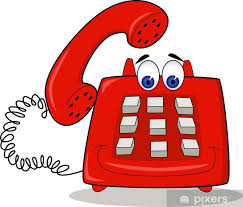 *Mail : bibliotheque@mairie-villefranchedelauragais.fr*http://bibliovillefranche31.opac3d.fr/search.php?action=accueilVeuillez respecter les gestes barrières lors de votre venue.